V. OLVASÓLECKEA birtok megszerzéséről – táblázatok, magyarázatokProf. Dr. Jakab Évaegyetemi tanárIdőigénye: 25 percAlapfogalmak, definíciókcivilus possessio, civiljogi birtok: olyan tényleges hatalom a dolog felett, amelyhez joghatások járulnak.birlalat (detentio vagy naturális possessio): joghatás nélküli tényleges hatalom a dolog felett, amit modern elnevezéssel bírlalatnak hívunk.Önhatalom: önvédelem és önsegélyönvédelem: a sértettet ért jogtalan, közvetlen és másként el nem hárítható támadás rögtöni visszaverése.önsegély: a már bekövetkezett jogsérelem önhatalmú helyrehozása. Traditio: átadás, formátlan birtokátadás, kézből kézbe, testi dolog átadásaMegállapodás (conventio): egybehangzó akaratkijelentés (szerződés: kétoldalú, egybehangzó, jogi hatás előidézésére irányuló, megengedett akaratnyilvánítás)Törzsanyag – áttekintésNaturalis possessio megszerzéseTényleges hatalom akkor jön létre, ha a birtok mindkét eleme (animus és corpus) megvalósul.A naturalis possessio megszerezhetőegyoldalúlag, önhatalommalegyrészt a szerző fél jogszerű egyoldalú cselekményével (contrectatio)a szerző fél jogellenes egyoldalú cselekményével (apprehensio)  kétoldalú cselekménnyel, a dolog korábbi birtokosától, annak közreműködésével (traditio, átadás).A birtoktraditiónak két eleme van:a felek megállapodása a dolog tényleges átadására, ésa dolog tényleges átadása (kézből kézbe átadás ingók esetén, longa manu traditio ingatlannál, szimbolikus átadás nagyobb árukészletnél (pincekulcs a pincében lévő hordókra nézve)Quasi traditio - az átadó mintegy hallgatólagos akarata alapján.Civiljogi birtok, azaz a birtokjogok megszerzéseA dolog feletti tényleges hatalom megszerzésével a szerző fél rendszerint megszerzi a birtokjogokat is.Általában a birtokjogokat csak a tényleges hatalom (detentio) megszerzésével együtt lehet megszerezni. Mégis e szabály alól ismert a jog néhány kivételt: a) A dolog feletti tényleges hatalmat gyakorló személyből birtokos lesz: a jogképtelen személy jogképessé válik, vagy a forgalomképtelen dolog forgalomképessé lesz.b) Ha valaki a dolog feletti hatalmat causa detentionis alapján gyakorolja, de utóbb causa-változás következtében szerez civiljogi birtokot rajta.Ez a változás lehet egyoldalú, illetve kétoldalú cselekmény következménye. Kétoldalúlag: brevi manu traditio – pl. a letéteményes a nála lévő dolgot megvásárolja, ezzel a detentio-causa helyébe a possessio-causa lép, puszta megállapodás birtokjogot eredményez. constitutum possessorium – ha valaki úgy lett birtokos, hogy ténylegesen nem lépett a dolog tényleges hatalmába. Úgy szerez civiljogi birtokot, hogy nem volt és nem is lesz naturalis possesiója:.Molnár-Jakab, Római jog, 187-189. oldal.Jogeseteka klasszikus kori jogtudósok a vadászat birtokjogi alapjairólKérdés, hogy a vadállat, amelyet úgy megsebeztek, hogy el lehet fogni, azonnal annak a tulajdonába kerül-e, aki megsebezte. Trebatius úgy véli, hogy azonnal a mienk lesz és mindaddig az is marad, amíg követjük. Variációk egy témára:Ha azonban feladjuk az üldözést, akkor megszűnik a tulajdonunk lenni, és bárki occupatio által megszerezheti. Ha tehát az alatt az idő alatt, amíg az üldözés tart, más elfogja azzal a szándékkal, hogy anyagi előnyhöz jusson, akkor az lopást követ el terhünkre. A legtöbben (a jogászok közül) mégis úgy vélik, hogy mindaddig nem lesz tulajdonunkká, amíg el nem fogjuk, hisz sok minden közbejöhet, ami akadályoz bennünket az elfogásban; és ez a helyesebb felfogás.A birtokszerzés elemeinek kiterjesztő értelmezése a jogtudományban (D. 43. 16. 18 Papinianus)Valaki bérbeadta a telkét, majd utána eladta (egy másik személynek) és azt az utasítást adta a vevőnek, hogy vegye át a szabad birtokot. A bérlő viszont megakadályozta a birtokba lépést. Ezek után a vevő a bérlőt erőszakkal elűzte. Kérdés, hogy az interdictum unde vi indítható-e. Az a döntés, hogy a bérlő felel az eladónak az interdictumból eredően, mert nincs különbség aközött, hogy őt magát vagy az általa küldött személyt akadályozza a birtokba lépésben. A birtok ugyanis nem tekinthető addig feladottnak (megszűntnek), amíg a vevőnek átadásra nem került, hisz senkinek sem az a szándéka, hogy a vevő miatt feladja a birtokot, amit az nem szerezhet meg. A vevő pedig, aki ezek után erőszakot alkalmazott, maga is felel a bérlő felé az interdictum alapján. Hisz nem tőle, hanem az eladótól vették el és birtokolják erőszakkal (vi) a telket. Kérdés, hogy a vevőt segíteni kellene-e, ha az eladó kívánságára űzte el erőszakkal a bérlőt? Azt válaszoltam, hogy azt nem kell segíteni, aki elvállal egy jogellenes megbízást.Jelen tananyag a Szegedi Tudományegyetemen készült az Európai Unió támogatásával. Projekt azonosító: EFOP-3.4.3-16-2016-00014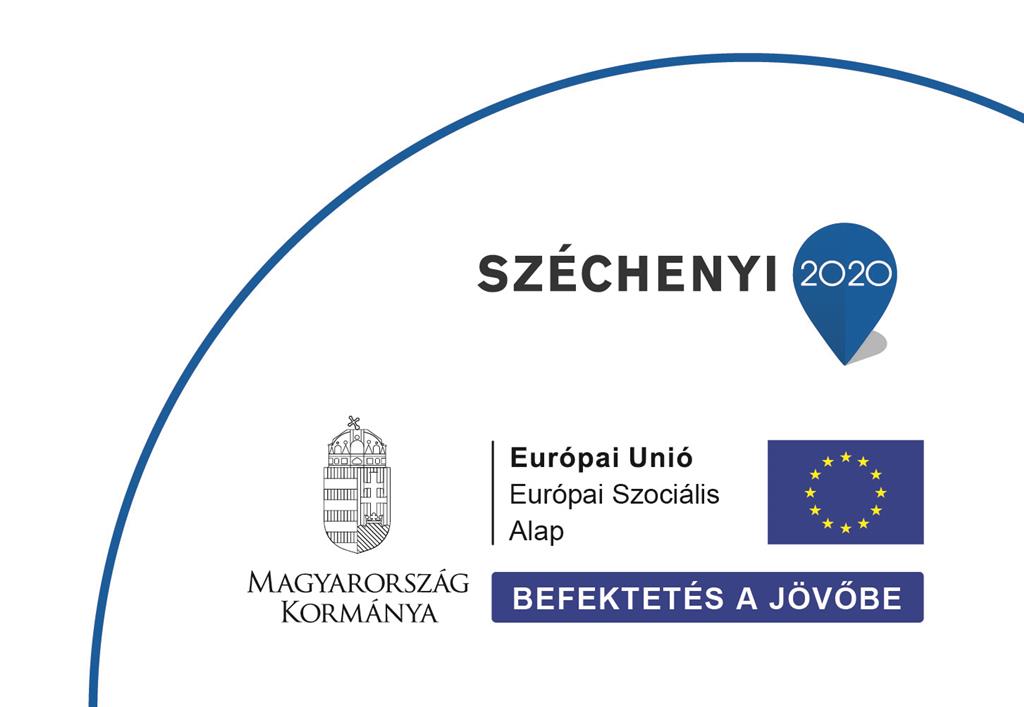 